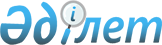 С.С. Исабековті тағайындау туралыҚазақстан Республикасы Президентінің 2022 жылғы 6 қаңтардағы № 748 Жарлығы.
      Сәкен Сайынұлы Исабеков Қазақстан Республикасы Мемлекеттік күзет қызметінің бастығы лауазымына тағайындалсын.
					© 2012. Қазақстан Республикасы Әділет министрлігінің «Қазақстан Республикасының Заңнама және құқықтық ақпарат институты» ШЖҚ РМК
				
      Қазақстан РеспубликасыныңПрезиденті

Қ.Тоқаев
